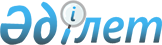 О внесении изменений в решение Каратальского районного маслихата от 27 декабря 2018 года № 47-176 "О бюджете Каратальского района на 2019-2021 годы"Решение Каратальского районного маслихата Алматинской области от 29 мая 2019 года № 54-196. Зарегистрировано Департаментом юстиции Алматинской области 7 июня 2019 года № 5159
      В соответствии с пунктом 4 статьи 106 Бюджетного кодекса Республики Казахстан от 4 декабря 2008 года, подпунктом 1) пункта 1 статьи 6 Закона Республики Казахстан от 23 января 2001 года "О местном государственном управлении и самоуправлении в Республике Казахстан", Каратальский районный маслихат РЕШИЛ: 
      1. Внести в решение Каратальского районного маслихата "О бюджете Каратальского района на 2019-2021 годы" от 27 декабря 2018 года № 47-176 (зарегистрирован в Реестре государственной регистрации нормативных правовых актов № 4993, опубликован 23 января 2019 года в Эталонном контрольном банке нормативных правовых актов Республики Казахстан) следующие изменения:
      пункт 1 указанного решения изложить в новой редакции: 
       "1. Утвердить районный бюджет на 2019-2021 годы согласно приложениям 1, 2 и 3 к настоящему решению соответственно, в том числе на 2019 год в следующих объемах:
      1) доходы 7082832 тысячи тенге, в том числе:
      налоговые поступления 178434 тысячи тенге;
      неналоговые поступления 7739 тысяч тенге;
      поступления от продажи основного капитала 11110 тысяч тенге;
      поступления трансфертов 6885549 тысяч тенге, в том числе: 
      целевые текущие трансферты 3040947 тысяч тенге;
      целевые трансферты на развитие 469462 тысячи тенге;
      субвенции 3375140 тысяч тенге;
      2) затраты 7084032 тысячи тенге;
      3) чистое бюджетное кредитование 35714 тысяч тенге, в том числе:
      бюджетные кредиты 53025 тысяч тенге;
      погашение бюджетных кредитов 17311 тысяч тенге;
      4) сальдо по операциям с финансовыми активами 0 тенге;
      5) дефицит (профицит) бюджета (-) 36914 тысяч тенге;
      6) финансирование дефицита (использование профицита) бюджета 36914 тысяч тенге".
      2. Приложение 1 к указанному решению изложить в новой редакции согласно приложению к настоящему решению. 
      3. Контроль за исполнением настоящего решения возложить на постоянную комиссию Каратальского районного маслихата "По вопросам планирования, бюджета, хозяйственной деятельности, строительства, землепользования, охраны природы и рационального использования природных ресурсов". 
      4. Настоящее решение вводится в действие с 1 января 2019 года. Районный бюджет на 2019 год
					© 2012. РГП на ПХВ «Институт законодательства и правовой информации Республики Казахстан» Министерства юстиции Республики Казахстан
				
      Председатель сессии Каратальского районного маслихата 

М. Тілеубай

      Секретарь Каратальского районного маслихата 

Б. Смаилов
Приложение к решению Каратальского районного маслихата от 29 мая 2019 года № 54-196 "О внесении изменений в решение Каратальского районного маслихата от 27 декабря 2018 года № 47-176 "О бюджете Каратальского района на 2019-2021 годы"Приложение 1 к решению Каратальского районного маслихата от 27 декабря 2018 года № 47-176 "О бюджете Каратальского района на 2019-2021 годы"
Категория 
Категория 
Категория 
Категория 
Сумма (тысяч тенге)
Класс
Класс
Наименование 
Сумма (тысяч тенге)
Подкласс
Подкласс
Сумма (тысяч тенге)
1. Доходы
7082832
1
Налоговые поступления
178434
01
Подоходный налог
13030
2
Индивидуальный подоходный налог
13030
04
Hалоги на собственность
140750
1
Hалоги на имущество
119140
3
Земельный налог
4510
4
Hалог на транспортные средства
14000
5
Единый земельный налог
3100
05
Внутренние налоги на товары, работы и услуги
18864
2
Акцизы
2200
3
Поступления за использование природных и других ресурсов 
4600
4
Сборы за ведение предпринимательской и профессиональной деятельности
11610
5
Налог на игорный бизнес
454
07
Прочие налоги
790
1
Прочие налоги
790
08
Обязательные платежи, взимаемые за совершение юридически значимых действий и (или) выдачу документов уполномоченными на то государственными органами или должностными лицами 
5000
1
Государственная пошлина
5000
2
Неналоговые поступления
7739
01
Доходы от государственной собственности
4400
5
Доходы от аренды имущества, находящегося в государственной собственности 
4400
06
Прочие неналоговые поступления
3339
1
Прочие неналоговые поступления
3339
3
Поступления от продажи основного капитала
11110
01
Продажа государственного имущества, закрепленного за государственными учреждениями
80
1
Продажа государственного имущества, закрепленного за государственными учреждениями
80
03
Продажа земли и нематериальных активов
11030
1
Продажа земли
10920
2
Продажа нематериальных активов
110
4
Поступления трансфертов 
6885549
02
Трансферты из вышестоящих органов государственного управления
6885549
2
Трансферты из областного бюджета
6885549
Функциональная группа
Функциональная группа
Функциональная группа
Функциональная группа
Функциональная группа
Сумма (тысяч тенге)
Функциональная подгруппа
Функциональная подгруппа
Функциональная подгруппа
Функциональная подгруппа
Сумма (тысяч тенге)
Администратор бюджетных программ
Администратор бюджетных программ
Администратор бюджетных программ
Сумма (тысяч тенге)
Программа
Наименование
2. Затраты
7084032
1
Государственные услуги общего характера 
335566
1
Представительные, исполнительные и другие органы, выполняющие общие функции государственного управления
244182
112
Аппарат маслихата района (города областного значения)
20295
001
Услуги по обеспечению деятельности маслихата района (города областного значения)
19895
003
Капитальные расходы государственного органа
400
122
Аппарат акима района (города областного значения)
121005
001
Услуги по обеспечению деятельности акима района (города областного значения)
108276
003
Капитальные расходы государственного органа
12729
123
Аппарат акима района в городе, города районного значения, поселка, села, сельского округа 
102882
001
Услуги по обеспечению деятельности акима района в городе, города районного значения, поселка, села, сельского округа
100882
022
Капитальные расходы государственного органа
2000
2
Финансовая деятельность
76124
452
Отдел финансов района (города областного значения)
76124
001
Услуги по реализации государственной политики в области исполнения бюджета и управления коммунальной собственностью района (города областного значения)
17585
003
Проведение оценки имущества в целях налогообложения
1365
010
Приватизация, управление коммунальным имуществом, постприватизационная деятельность и регулирование споров, связанных с этим
1505
018
Капитальные расходы государственного органа
400
113
Целевые текущие трансферты из местных бюджетов
55269
5
Планирование и статистическая деятельность
15260
453
Отдел экономики и бюджетного планирования района (города областного значения)
15260
001
Услуги по реализации государственной политики в области формирования и развития экономической политики, системы государственного планирования
15260
2
Оборона
4783
1
Военные нужды
2470
122
Аппарат акима района (города областного значения)
2470
005
Мероприятия в рамках исполнения всеобщей воинской обязанности
2470
2
Организация работы по чрезвычайным ситуациям
2313
122
Аппарат акима района (города областного значения)
2313
007
Мероприятия по профилактике и тушению степных пожаров районного (городского) масштаба, а также пожаров в населенных пунктах, в которых не созданы органы государственной противопожарной службы
2313
3
Общественный порядок, безопасность, правовая, судебная, уголовно-исполнительная деятельность
917
9
Прочие услуги в области общественного порядка и безопасности
917
485
Отдел пассажирского транспорта и автомобильных дорог района (города областного значения)
917
021
Обеспечение безопасности дорожного движения в населенных пунктах
917
4
Образование
3773668
1
Дошкольное воспитание и обучение
288995
464
Отдел образования района (города областного значения)
283995
040
Реализация государственного образовательного заказа в дошкольных организациях образования
283995
467
Отдел строительства района (города областного значения)
5000
037
Строительство и реконструкция объектов дошкольного воспитания и обучения
5000
2
Начальное, основное среднее и общее среднее образование
3284024
464
Отдел образования района (города областного значения)
3175292
003
Общеобразовательное обучение
3139536
006
Дополнительное образование для детей 
35756
465
Отдел физической культуры и спорта района (города областного значения)
108732
017
Дополнительное образование для детей и юношества по спорту
108732
4
Техническое и профессиональное, послесреднее образование
12772
464
Отдел образования района (города областного значения)
12772
018
Организация профессионального обучения
12772
9
Прочие услуги в области образования
187877
464
Отдел образования района (города областного значения)
187877
001
Услуги по реализации государственной политики на местном уровне в области образования 
13079
004
Информатизация системы образования в государственных учреждениях образования района (города областного значения)
19550
005
Приобретение и доставка учебников, учебно-методических комплексов для государственных учреждений образования района (города областного значения)
75829
007
Проведение школьных олимпиад, внешкольных мероприятий и конкурсов районного (городского) масштаба
1504
015
Ежемесячная выплата денежных средств опекунам (попечителям) на содержание ребенка-сироты (детей-сирот), и ребенка (детей), оставшегося без попечения родителей
26000
067
Капитальные расходы подведомственных государственных учреждений и организаций
51915
6
Социальная помощь и социальное обеспечение
1133967
1
Социальное обеспечение
688245
451
Отдел занятости и социальных программ района (города областного значения)
657907
005
Государственная адресная социальная помощь
657907
464
Отдел образования района (города областного значения)
30338
030
Содержание ребенка (детей), переданного патронатным воспитателям
13429
031
Государственная поддержка по содержанию детей-сирот и детей, оставшихся без попечения родителей, в детских домах семейного типа и приемных семьях
16909
2
Социальная помощь
407789
451
Отдел занятости и социальных программ района (города областного значения)
407789
002
Программа занятости
182526
004
Оказание социальной помощи на приобретение топлива специалистам здравоохранения, образования, социального обеспечения, культуры, спорта и ветеринарии в сельской местности в соответствии с законодательством Республики Казахстан
11034
006
Оказание жилищной помощи
33001
007
Социальная помощь отдельным категориям нуждающихся граждан по решениям местных представительных органов
29084
010
Материальное обеспечение детей-инвалидов, воспитывающихся и обучающихся на дому
2424
014
Оказание социальной помощи нуждающимся гражданам на дому
41497
017
Обеспечение нуждающихся инвалидов обязательными гигиеническими средствами и предоставление услуг специалистами жестового языка, индивидуальными помощниками в соответствии с индивидуальной программой реабилитации инвалида
74806
023
Oбеспечение деятельности центров занятости
33417
9
Прочие услуги в области социальной помощи и социального обеспечения
37933
451
Отдел занятости и социальных программ района (города областного значения)
37933
001
Услуги по реализации государственной политики на местном уровне в области обеспечения занятости и реализации социальных программ для населения
22031
011
Оплата услуг по зачислению, выплате и доставке пособий и других социальных выплат
11580
021
Капитальные расходы государственного органа
400
050
Обеспечение прав и улучшение качества жизни инвалидов в Республике Казахстан
3922
7
Жилищно-коммунальное хозяйство
926971
1
Жилищное хозяйство
818202
467
Отдел строительства района (города областного значения)
594887
003
Проектирование и (или) строительство, реконструкция жилья коммунального жилищного фонда
374850
004
Проектирование, развитие и (или) обустройство инженерно-коммуникационной инфраструктуры 
40037
098
Приобретение жилья коммунального жилищного фонда
180000
487
Отдел жилищно-коммунального хозяйства и жилищной инспекции района (города областного значения)
223315
001
Услуги по реализации государственной политики на местном уровне в области жилищно-коммунального хозяйства и жилищного фонда
13915
003
Капитальные расходы государственного органа 
9400
006
Обеспечение жильем отдельных категорий граждан
200000
2
Коммунальное хозяйство
80799
487
Отдел жилищно-коммунального хозяйства и жилищной инспекции района (города областного значения)
80799
016
Функционирование системы водоснабжения и водоотведения
2088
029
Развитие системы водоснабжения и водоотведения
78711
3
Благоустройство населенных пунктов
27970
487
Отдел жилищно-коммунального хозяйства и жилищной инспекции района (города областного значения)
27970
030
Благоустройство и озеленение населенных пунктов
27970
8
Культура, спорт, туризм и информационное пространство
153592
1
Деятельность в области культуры
60782
455
Отдел культуры и развития языков района (города областного значения)
60782
003
Поддержка культурно-досуговой работы
60782
2
Спорт
13505
465
Отдел физической культуры и спорта района (города областного значения)
13505
001
Услуги по реализации государственной политики на местном уровне в сфере физической культуры и спорта
7116
006
Проведение спортивных соревнований на районном (города областного значения) уровне
536
007
Подготовка и участие членов сборных команд района (города областного значения) по различным видам спорта на областных спортивных соревнованиях
5853
3
Информационное пространство
44648
455
Отдел культуры и развития языков района (города областного значения)
31756
006
Функционирование районных (городских) библиотек 
30668
007
Развитие государственного языка и других языков народа Казахстана
1088
456
Отдел внутренней политики района (города областного значения)
12892
002
Услуги по проведению государственной информационной политики
12892
9
Прочие услуги по организации культуры, спорта, туризма и информационного пространства
34657
455
Отдел культуры и развития языков района (города областного значения)
22453
001
Услуги по реализации государственной политики на местном уровне в области развития языков и культуры
8933
032
Капитальные расходы государственного органа
13520
456
Отдел внутренней политики района (города областного значения)
12204
001
Услуги по реализации государственной политики на местном уровне в области информации, укрепления государственности и формирования социального оптимизма граждан
11804
006
Капитальные расходы государственного органа
400
10
Сельское, водное, лесное, рыбное хозяйство, особо охраняемые природные территории, охрана окружающей среды и животного мира, земельные отношения
171099
1
Сельское хозяйство
149720
462
Отдел сельского хозяйства района (города областного значения)
18786
001
Услуги по реализации государственной политики на местном уровне в сфере сельского хозяйства 
18786
473
Отдел ветеринарии района (города областного значения)
130934
001
Услуги по реализации государственной политики на местном уровне в сфере ветеринарии
12607
007
Организация отлова и уничтожения бродячих собак и кошек
2226
008
Возмещение владельцам стоимости изымаемых и уничтожаемых больных животных, продуктов и сырья животного происхождения
2991
009
Проведение ветеринарных мероприятий по энзоотическим болезням животных
428
010
Проведение мероприятий по идентификации сельскохозяйственных животных
7207
011
Проведение противоэпизоотических мероприятий
105475
6
Земельные отношения
9308
463
Отдел земельных отношений района (города областного значения)
9308
001
Услуги по реализации государственной политики в области регулирования земельных отношений на территории района
8908
007
Капитальные расходы государственного органа
400
9
Прочие услуги в области сельского, водного, лесного, рыбного хозяйства, охраны окружающей среды и земельных отношений
12071
453
Отдел экономики и бюджетного планирования района (города областного значения)
12071
099
Реализация мер по оказанию социальной поддержки специалистов
12071
11
Промышленность, архитектурная, градостроительная и строительная деятельность
21219
2
Архитектурная, градостроительная и строительная деятельность
21219
467
Отдел строительства района (города областного значения)
10303
001
Услуги по реализации государственной политики на местном уровне в области строительства
10303
468
Отдел архитектуры и градостроительства района (города областного значения)
10916
001
Услуги по реализации государственной политики в области архитектуры и градостроительства на местном уровне
9916
004
Капитальные расходы государственного органа
1000
12
Транспорт и коммуникации
387742
1
Автомобильный транспорт
378573
485
Отдел пассажирского транспорта и автомобильных дорог района (города областного значения)
378573
023
Обеспечение функционирования автомобильных дорог
19857
045
Капитальный и средний ремонт автомобильных дорог районного значения и улиц населенных пунктов
358716
9
Прочие услуги в сфере транспорта и коммуникаций
9169
485
Отдел пассажирского транспорта и автомобильных дорог района (города областного значения)
9169
001
Услуги по реализации государственной политики на местном уровне в области пассажирского транспорта и автомобильных дорог 
7669
003
Капитальные расходы государственного органа
1500
13
Прочие
55454
3
Поддержка предпринимательской деятельности и защита конкуренции
13207
469
Отдел предпринимательства района (города областного значения)
13207
001
Услуги по реализации государственной политики на местном уровне в области развития предпринимательства и промышленности 
8407
003
Поддержка предпринимательской деятельности
4400
004
Капитальные расходы государственного органа
400
9
Прочие
42247
123
Аппарат акима района в городе, города районного значения, поселка, села, сельского округа
7133
040
Реализация мер по содействию экономическому развитию регионов в рамках Программы развития регионов до 2020 года
7133
452
Отдел финансов района (города областного значения)
35114
012
Резерв местного исполнительного органа района (города областного значения)
3320
026
Целевые текущие трансферты бюджетам города районного значения, села, поселка, сельского округа на повышение заработной платы отдельных категорий гражданских служащих, работников организаций, содержащихся за счет средств государственного бюджета, работников казенных предприятий в связи с изменением размера минимальной заработной платы
25463
066
Целевые текущие трансферты бюджетам города районного значения, села, поселка, сельского округа на повышение заработной платы отдельных категорий административных государственных служащих
6331
15
Трансферты
119054
1
Трансферты
119054
452
Отдел финансов района (города областного значения)
119054
006
Возврат неиспользованных (недоиспользованных) целевых трансфертов
1142
038
Субвенции
107181
051
Трансферты органам местного самоуправления
10731
Функциональная группа
Функциональная группа
Функциональная группа
Функциональная группа
Функциональная группа
Сумма (тысяч тенге)
Функциональная подгруппа
Функциональная подгруппа
Функциональная подгруппа
Функциональная подгруппа
Сумма (тысяч тенге)
Администратор бюджетных программ
Администратор бюджетных программ
Администратор бюджетных программ
Сумма (тысяч тенге)
Программа
Наименование
3. Чистое бюджетное кредитование 
35714
Бюджетное кредиты
53025
10
Сельское, водное, лесное, рыбное хозяйство, особо охраняемые природные территории, охрана окружающей среды и животного мира, земельные отношения 
53025
9
Прочие услуги в области сельского, водного, лесного, рыбного хозяйства, охраны окружающей среды и земельных отношений
53025
453
Отдел экономики и бюджетного планирования района (города областного значения)
53025
006
Бюджетные кредиты для реализации мер социальной поддержки специалистов
53025
Категория 
Категория 
Категория 
Категория 
Сумма (тысяч тенге)
Класс
Класс
Наименование
Сумма (тысяч тенге)
Подкласс
Подкласс
Сумма (тысяч тенге)
5
Погашение бюджетных кредитов
17311
01
Погашение бюджетных кредитов
17311
1
Погашение бюджетных кредитов, выданных из государственного бюджета
17311
Функциональная группа
Функциональная группа
Функциональная группа
Функциональная группа
Функциональная группа
Сумма (тысяч тенге)
Функциональная подгруппа
Функциональная подгруппа
Функциональная подгруппа
Функциональная подгруппа
Сумма (тысяч тенге)
Администратор бюджетных программ
Администратор бюджетных программ
Администратор бюджетных программ
Сумма (тысяч тенге)
Программа
Наименование
4. Сальдо по операциям с финансовыми активами
0
Приобретение финансовых активов
0
Категория 
Категория 
Категория 
Категория 
Сумма (тысяч тенге)
Класс
Класс
Наименование
Сумма (тысяч тенге)
Подкласс
Подкласс
Сумма (тысяч тенге)
Поступления от продажи финансовых активов государства 
0
Категория
Категория
Категория
Категория
Сумма (тысяч тенге)
Класс
Класс
Наименование
Наименование
Подкласс
Подкласс
5. Дефицит (профицит) бюджета 
-36914
6. Финансирование дефицита (использование профицита) бюджета 
36914
7
Поступление займов
53025
01
Внутренние государственные займы
53025
2
Договоры займа
53025
8
Используемые остатки бюджетных средств
1201
01
Остатки бюджетных средств
1201
1
Свободные остатки бюджетных средств
1201
Функциональная группа
Функциональная группа
Функциональная группа
Функциональная группа
Функциональная группа
Сумма (тысяч тенге)
Функциональная подгруппа
Функциональная подгруппа
Функциональная подгруппа
Функциональная подгруппа
Сумма (тысяч тенге)
Администратор бюджетных программ
Администратор бюджетных программ
Администратор бюджетных программ
Сумма (тысяч тенге)
Программа
Наименование
16
Погашение займов
17312
1
Погашение займов
17312
452
Отдел финансов района (города областного значения)
17312
008
Погашение долга местного исполнительного органа перед вышестоящим бюджетом
17311
021
Возврат неиспользованных бюджетных кредитов, выданных из местного бюджета
1